Palm Sunday - 28 March 2021GATHERWelcome & AnnouncementsBlessing of Palms						                             Please rise in body or spirit.P	Blessed is He Who comes in the name of the Lord.C	HOSANNA TO THE SON OF DAVID.P	The Lord be with you.C	AND ALSO WITH YOU.P	Let us pray. Mercifully assist us, O Lord God of our salvation, that we may enter with joy upon the contemplation of those mighty acts whereby You have given us life everlasting; through Your Son, Jesus Christ our Lord.C	AMENGospel	  I						       Luke 19:29-40The Gospel of the Lord/THANKS BE TO GODP	The Lord be with you. 				               The congregation raises their palm crosses.C	AND ALSO WITH YOU.P	Let us give thanks to the Lord our God.C	IT IS RIGHT TO GIVE GOD THANKS AND PRAISE.P	We praise and thank You, O God, for the great acts of love by which You have redeemed us through Your Son, Jesus Christ our Lord. On this day He entered the holy city of Jerusalem in triumph, and was acclaimed Son of David and King of kings by those who scattered their garments and branches of palm in His path. We ask that You bless these palm crosses and those who bear them, and grant that we may ever hail Him as our Lord and King and follow Him with perfect confidence; through the same Jesus Christ, our Lord, Who lives and reigns with You and the Holy Spirit, one God, now and forever.C	AMENHymn				ELW # 344			“All Glory, Laud, and Honor”Greeting and Prayer of the DayP	The grace of our Lord Jesus Christ, the love of God, and the communion of the Holy Spirit be with you.C	AND ALSO WITH YOU. 				            A brief silence is kept before the prayer.P		Hosanna, King! Blessed are You, our king, who comes in the name of the Lord! Peace in heaven,and glory in the highest heaven! Even if our voices were silenced, creation itself would rise up to praise you! Hosanna in the Highest!C	AMEN. 										    Please be seated.WORDChildren’s TimeIntroit & Gloria						Luke 19:38Blessed is the king who comes in the name of the Lord!Peace in heaven and glory in the highest heaven!Gospel II						       Luke 19:41-44	The Gospel of the Lord/THANKS BE TO GOD	  Please be seated.Sermon						“Triumphal Entry”Special MusicPrayers of Intercession and Thanksgiving 					      Please rise in body or spirit.A	Fixing our eyes on Jesus, let us pray...Hear us, O God/YOUR MERCY IS GREAT.P	Merciful God, You hear the prayers of Your people ...through Jesus Christ, our Savior and Lord.C	AMEN.									          Please be seated.MEALOffering the Gifts and Tithes							  Please rise in body or spirit.A	Let us pray. God our provider, You have not fed us with bread alone, but with words of grace and life. Bless us and these Your gifts, which we receive from Your bounty, through Jesus Christ our Savior and Lord.C	AMEN.							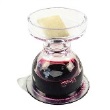 Thanksgiving & Words of Institution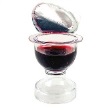 P	The Lord be with YouC	and also with You. P	Lift up Your hearts.C	We lift them to the Lord.P	Let us give thanks to the Lord our GodC	It is right to give our thanks and praise.P	In the night in which He was betrayed...Lord’s Prayer										      Using “trespasses”P	All who thirst, all who hunger, come, and be filled with the goodness of God.         Please be seated.After the distribution, please rise in body or spirit.P	The body and blood of our Lord Jesus Christ strengthen You and keep You in His grace.C	AMEN. Prayer after Communion	A	Let us pray. You have opened to us the Scriptures, O Christ, and You have made Yourself known in the breaking of the bread. Abide with us, we pray, that we may walk with You all the days of our life, and at its end behold You in the glory of the eternal Trinity, one God for ever and ever.C	AMEN.SENDBenedictionP	The Maker of all, the Word made flesh, the Giver of life, Father,  Son, and Holy Spirit, bless you now and forever.C	AMEN.Announcements and DismissalGo in peace. Remember the poor/THANKS BE TO GOD.